Общероссийский Профсоюз образования и оператор федеральной программы бонусов и скидок для членов Профсоюза - компания "Финфорт - Агентские Сети", приглашают всех желающих принять участие в бесплатном вебинаре "Profcards и кредитные карты".Прокачать свою финансовую грамотность, узнать о преимуществах членства в Профсоюзе и программе лояльности Profcards, а также обсудить возможности использования кредитных карт при работе с многочисленными партнёрами проекта помогут руководитель федеральной бонусной программы Profcards Арсений Михирев и директор департамента реализации федеральной программы по повышению уровня финансовой грамотности населения ООО "Финфорт - Агентские Сети" Дмитрий Малкин.Онлайн-семинар состоится 15 декабря в 15:00 по московскому времени. Участие - бесплатное, зарегистрироваться можно по ссылке https://fintolk.pro/fingramotnost/in/..Калужская областная организация Профсоюза работников народного образования и науки РФ Тел.факс: 57-64-69,  prokaluga@mail.ruКалуга, декабрь, 2020https://www.eseur.ru/kaluga/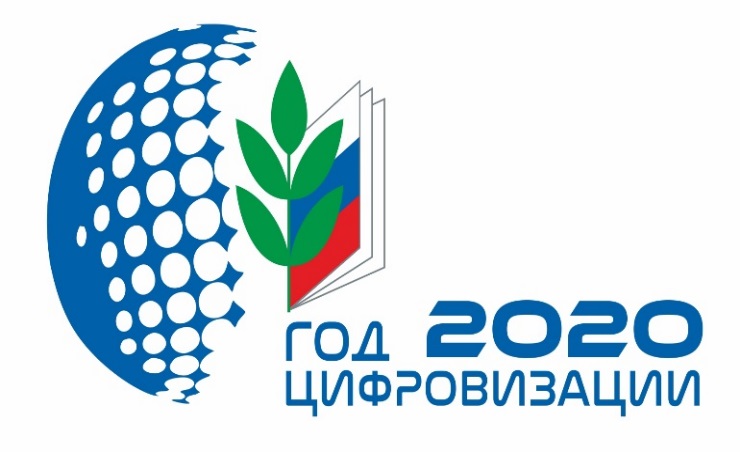 